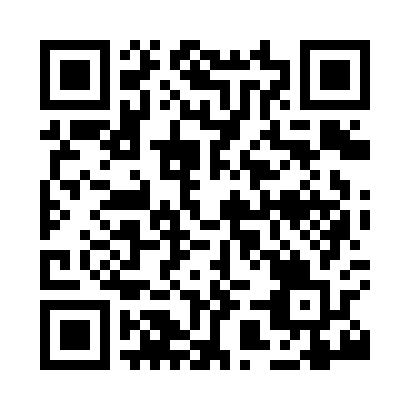 Prayer times for Wytham, Oxfordshire, UKWed 1 May 2024 - Fri 31 May 2024High Latitude Method: Angle Based RulePrayer Calculation Method: Islamic Society of North AmericaAsar Calculation Method: HanafiPrayer times provided by https://www.salahtimes.comDateDayFajrSunriseDhuhrAsrMaghribIsha1Wed3:385:351:026:108:3010:282Thu3:355:341:026:118:3210:313Fri3:325:321:026:128:3310:344Sat3:295:301:026:138:3510:375Sun3:265:281:026:148:3710:406Mon3:235:261:026:158:3810:427Tue3:205:251:026:168:4010:458Wed3:175:231:026:178:4110:489Thu3:145:211:026:188:4310:5110Fri3:115:191:026:198:4510:5311Sat3:105:181:026:208:4610:5412Sun3:095:161:026:208:4810:5513Mon3:085:151:026:218:4910:5614Tue3:085:131:026:228:5110:5615Wed3:075:121:026:238:5210:5716Thu3:065:101:026:248:5410:5817Fri3:055:091:026:258:5510:5918Sat3:055:071:026:268:5710:5919Sun3:045:061:026:278:5811:0020Mon3:035:051:026:289:0011:0121Tue3:035:031:026:289:0111:0222Wed3:025:021:026:299:0211:0223Thu3:025:011:026:309:0411:0324Fri3:015:001:026:319:0511:0425Sat3:014:591:026:329:0611:0426Sun3:004:581:026:329:0811:0527Mon3:004:561:026:339:0911:0628Tue2:594:551:036:349:1011:0729Wed2:594:551:036:349:1111:0730Thu2:584:541:036:359:1311:0831Fri2:584:531:036:369:1411:08